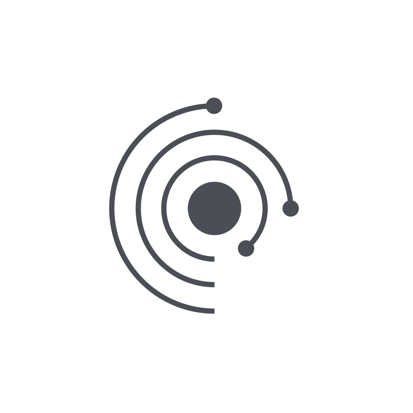 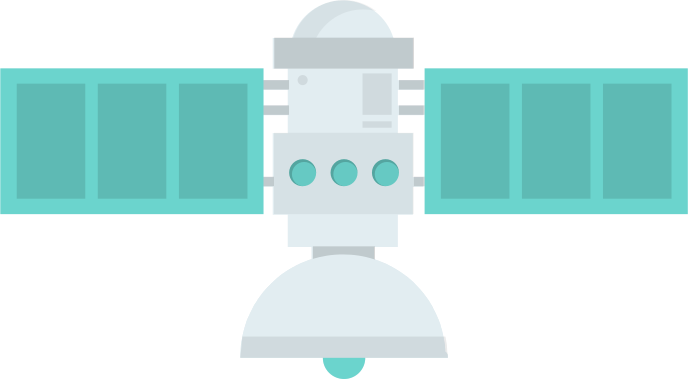 T Материал:Слайд 1 - ВведениеНа этом уроке мы рассмотрим микроорганизмы, которые могут процветать в условиях, которые мы обычно считаем неблагоприятными для жизни.Слайд 2 – ЗадачиСм. раздел «Образовательные цели»Слайд 3 – Что такое экстремальные условия?Экстремальная среда - это та среда, которая раньше считалась неспособной поддерживать жизнь. Современные исследования в области микробиологии и астробиологии показали, что во многих случаях это было ложным предположением. Экстремальные среды находятся в суровых условиях, таких как экстремальные температуры, высокие и низкие, высокая соленость, экстремальные кислоты или щелочи и даже недостаток доступных питательных веществ.Слайд 4 – Примеры экстремальных условий на ЗемлеИзучение чрезвычайно жизнеспособных организмов на Земле, таких как тихоходки (также известные как водяные медведи), часто связывают с изучением обитаемости окружающей среды на других небесных телах Солнечной системы. Жизнь, способная выжить в экстремальных условиях, обычно классифицируется как экстремофил или чрезвычайно толерантный организм. Экстремофил очень хорошо растет в экстремальных условиях, и ему для роста действительно нужны суровые условия. Чрезвычайно толерантный организм может выжить в экстремальных условиях, но лучше растет в менее суровых.На Земле есть много примеров экстремальных условий. Примером двух сред, которые могут показаться внешне разными, являются тундра и пустыня, обе эти среды считаются экстремальными и очень похожими. Они демонстрируют экстремальные температуры, хотя и находятся на противоположных крайних уровнях от земных. Обе среды также имеют ограниченную доступность питательных веществ и питьевой воды.Поэтому многие окружающие среды здесь, на Земле, являются прекрасной возможностью для изучения, позволяя нам приблизиться к окружающим условиям в других частях Солнечной системы. Эти области часто называют точками аналога планетного поля из-за их аналогии с внеземной средой.В большинстве случаев виды организмов, которые наиболее адаптируются и, следовательно, имеют наибольшую вероятность выживания (или даже процветания), являются самыми простыми.Слайд 5 – Из чего состоят клетки?Вот почему мы обращаем внимание на одноклеточные организмы (микроорганизмы), простейшую форму жизни на Земле. Давайте получим общее представление о клетке: эта диаграмма относится к животной клетке, и на ней обозначены три элемента клетки, которые будут важны для этого обсуждения. У нас есть цитоплазма, жидкость, содержащаяся внутри клетки; ядро, в котором содержится большая часть ДНК, и, наконец, клеточная мембрана, которая держит все вместе.Слайд 6 – Важность клеточной мембраныМожно представить, что клеточная мембрана очень похожа на пакет или пластиковую пленку, но на самом деле она полупроницаема. Это означает, что он будет пропускать одни вещи, например питательные вещества и воду, но препятствовать проникновению других вещей. Наша кожа также полупроницаема, поэтому, если ваши пальцы находятся в воде в течение длительного периода времени, они образуют морщины. Вот почему некоторые соединения могут быть токсичными даже на ощупь.Адаптация к клеточной мембране является одним из ключевых факторов, определяющих, сможет ли микроорганизм выжить в данной среде.Слайд 7 – Полупроницаемая мембрана, видеоЭто видео иллюстрирует один из способов работы полупроницаемости.: https://youtu.be/JTU8A-kzxRMСправочная информация о видео: мы использовали банку для варенья с плотной сеткой, расположенной сверху. Когда банка перевернута вверх дном, давление воздуха не позволит воде выливаться. Более крупные объекты, такие как карандаш, не могут пройти через сетку и поэтому им «сопротивляется» «мембрана», в то время как более мелкие предметы, такие как зубочистка, могут проходить сквозь «ячейку» и не испытывают «сопротивления».Слайд 8 – Что может произойти с клетками на Марсе?Из того, что вы знаете о планете Марс, как вы думаете, что произойдет с клеткой на поверхности Марса? Обсудите, пожалуйста, в группах.(Время для группового обсуждения)(Ответы)На клетку могут влиять многие условия на Марсе. Студенты могут упомянуть, что клетка может замерзнуть из-за низких температур, подвергнуться воздействию высоких уровней радиации или воздействию низких давлений или концентраций соли на поверхности Марса.Слайд 9 – Эксперимент с яичной мембранойЭто видео эксперимента, в котором сырые яйца без скорлупы используются в качестве аналога клетки и подвергаются воздействию различных экстремальных условий.: https://youtu.be/DddOzinHalMИнформация о видео: С использованием яйца без скорлупы аналог работает так: желток представляет собой ядро, кональбумин представляет цитоплазму, а мембрана, конечно же, представляет собой клеточную мембрану. Цель эксперимента - наблюдать влияние различных крайностей на моделируемую клетку и увидеть, сможет ли мембрана противостоять негативным воздействиям этих условий. Мембрана не выдержала низких температур и промерзла; следовательно, можно сделать вывод, что и в высокотемпературных условиях ей не удалось бы устоять и яйцо могло бы свариться. Мембрана также показала частичное сопротивление соли.Слайд 10 –Что произошло? ПочемуЧто вы заметили в этом видео? Обсудите в группах.(Время для обсуждения)(Ответы)Слайд 11 – Как это влияет на обитаемость?Яйца, возможно, не сопротивлялись этим условиям, но на Земле появилась жизнь, способная противостоять этим средам и более серьезным крайностям.Используя то, что вы узнали, обсудите в группах, верите ли вы, что жизнь возможна на поверхности Марса.(Время для группового обсуждения)(Ответы)Слайд 12 - ПовторениеПо итогам урока учащиеся должны уметь ответить на следующие вопросы:● Что клетки могут сделать, чтобы приспособиться к экстремальным условиям?● Почему так важна клеточная мембрана?● Как экстремальные условия на Марсе могут повлиять на клетки? 